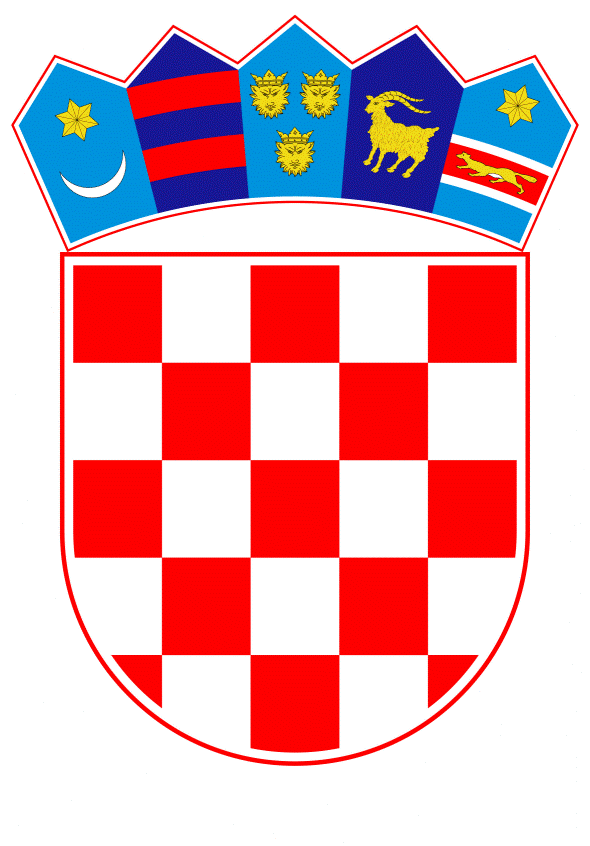 VLADA REPUBLIKE HRVATSKEZagreb, 17. srpnja 2019.______________________________________________________________________________________________________________________________________________________________________________________________________________________________Na temelju članka 8. i članka 31. stavka 2. Zakona o Vladi Republike Hrvatske (Narodne novine, br. 150/11, 119/14, 93/16 i 116/18), a u vezi s člankom 45. stavkom 1. i stavkom 3. podstavcima 4. i 6. Zakona o upravljanju državnom imovinom (Narodne novine, br. 52/18) Vlada Republike Hrvatske je na __. sjednici održanoj __. srpnja 2019. godine donijelaO D L U K Uo darovanju Općini Orehovica nekretnina u k.o. Orehovica i k.o. Podbrest, ukupne površine 67 113 m², u svrhu provođenja programa stambenog zbrinjavanja i demografske obnove I.Republika Hrvatska, kao vlasnik, daruje Općini Orehovica nekretnine označene kao zk.č.br. 72/A/1/4/1/1/1/1/2/1, ORANICA DRAVSKA ULICA, površine 12976 m², k.o. Orehovica, koja odgovara nekretnini katastarske oznake k.č.br. 1957/34, k.o. Orehovica, zk.č.br 72/A/1/4/1/1/1/1/2/2, ORANICA DRAVSKA ULICA, površine 3079 m², k.o. Orehovica, koja odgovara nekretnini katastarske oznake k.č.br. 1957/81, k.o. Orehovica, zk.č.br 72/A/1/4/1/1/1/1/2/3, ORANICA DRAVSKA ULICA, površine 2845 m², k.o. Orehovica, koja odgovara nekretnini katastarske oznake k.č.br. 1957/82, k.o. Orehovica, zk.č.br 72/A/1/4/1/1/4/1/1/1, ORANICA DRAVSKA ULICA, površine 12717 m², k.o. Orehovica, koja odgovara nekretnini katastarske oznake k.č.br. 1961/2, k.o. Orehovica, zk.č.br 72/A/1/4/1/1/4/1/2, ORANICA KRIŽOPUTJE, površine 2584 m², k.o. Orehovica, koja odgovara nekretnini katastarske oznake k.č.br. 1961/3, k.o. Orehovica, zk.č.br 72/A/1/4/1/1/4/1/3, ORANICA KRIŽOPUTJE, površine 3103 m², k.o. Orehovica, koja odgovara nekretnini katastarske oznake k.č.br. 1961/4, k.o. Orehovica, sve upisane u zk.ul.br. 2497, i zk.č.br. 183/1/1/1, PAŠNJAK PRODI, površine 5 jutara i 288 čhv, k.o. Podbrest, koja odgovara nekretnini katastarske oznake k.č.br. 3987/1, k.o. Podbrest, upisana u zk.ul.br. 57, ukupne površine 67 113 m², sve upisane kod Zemljišnoknjižnog odjela Čakovec Općinskog suda u Čakovcu, u svrhu provođenja programa stambenog zbrinjavanja i demografske obnove na području Općine Orehovica.II.Tržišna vrijednost nekretnina iz točke I. ove Odluke iznosi 3.222.000,00 kuna (slovima: trimilijunadvjestodvadesetdvijetisućekuna), prema Procjembenim elaboratima izrađenima od strane društva MODERNA-ENERGETIKA d.o.o. iz Čakovca, Ruđera Boškovića 16, od srpnja 2019. godine, revidiranima od strane Službe za tehničke poslove Ministarstva državne imovine.III.Nekretnine iz točke I. ove Odluke daruju se Općini Orehovica pod uvjetom da se ista u svojstvu vjerovnika odrekne svih potraživanja prema Republici Hrvatskoj kao dužniku, koja će se utvrditi na dan potpisivanja ugovora o darovanju prema ovoj Odluci, kao i eventualno kasnije pronađenih potraživanja prema Republici Hrvatskoj koja su nastala do dana potpisivanja ugovora o darovanju, do visine vrijednosti darovanih nekretnina.IV. Općina Orehovica se obvezuje darovane nekretnine privesti namjeni utvrđenoj u točki I. ove Odluke u roku od 5 (pet) godina od dana sklapanja Ugovora o darovanju, te u navedenom roku dostaviti Ministarstvu državne imovine dokaz o privođenju namjeni.V.S Općinom Orehovica sklopit će se Ugovor o darovanju nekretnina iz točke I. ove Odluke.U Ugovor o darovanju unijet će se raskidna klauzula ukoliko se darovane nekretnine ne privedu namjeni u roku utvrđenom u točki IV. ove Odluke, ukoliko se promijeni namjena darovanih nekretnina, te ukoliko se darovane nekretnine oštete namjernim ponašanjem obdarenika ili postupanjem s krajnjom nepažnjom.U svim navedenim slučajevima iz stavka 2. ove točke darovane nekretnine postaju vlasništvo Republike Hrvatske ili će Općina Orehovica isplatiti Republici Hrvatskoj naknadu za darovane nekretnine u visini njihove tržišne vrijednosti u vrijeme raskida Ugovora o darovanju.VI.Općina Orehovica se obvezuje preuzeti sve obveze koje bi eventualno proizašle iz potraživanja i prava trećih osoba na nekretninama iz točke I. ove Odluke.VII.Za provođenje ove Odluke zadužuje se Ministarstvo državne imovine, a Ugovor o darovanju u ime Republike Hrvatske potpisat će ministar državne imovine.VIII.Ova Odluka stupa na snagu danom donošenja.KLASA:URBROJ:Čakovec, __. srpanj 2019.PREDSJEDNIKmr. sc. Andrej PlenkovićObrazloženjeOpćina Orehovica podnijela je Ministarstvu državne imovine zahtjev za darovanje nekretnina u vlasništvu Republike Hrvatske označenih kao zk.č.br. zk.č.br. 72/A/1/4/1/1/1/1/2/1, ORANICA DRAVSKA ULICA, površine 12976 m², k.o. Orehovica, koja odgovara nekretnini katastarske oznake k.č.br. 1957/34, k.o. Orehovica, zk.č.br 72/A/1/4/1/1/1/1/2/2, ORANICA DRAVSKA ULICA, površine 3079 m², k.o. Orehovica, koja odgovara nekretnini katastarske oznake k.č.br. 1957/81, k.o. Orehovica, zk.č.br 72/A/1/4/1/1/1/1/2/3, ORANICA DRAVSKA ULICA, površine 2845 m², k.o. Orehovica, koja odgovara nekretnini katastarske oznake k.č.br. 1957/82, k.o. Orehovica, zk.č.br 72/A/1/4/1/1/4/1/1/1, ORANICA DRAVSKA ULICA, površine 12717 m², k.o. Orehovica, koja odgovara nekretnini katastarske oznake k.č.br. 1961/2, k.o. Orehovica, zk.č.br 72/A/1/4/1/1/4/1/2, ORANICA KRIŽOPUTJE, površine 2584 m², k.o. Orehovica, koja odgovara nekretnini katastarske oznake k.č.br. 1961/3, k.o. Orehovica, zk.č.br 72/A/1/4/1/1/4/1/3, ORANICA KRIŽOPUTJE, površine 3103 m², k.o. Orehovica, koja odgovara nekretnini katastarske oznake k.č.br. 1961/4, k.o. Orehovica, sve upisane u zk.ul.br. 2497, i zk.č.br. 183/1/1/1, PAŠNJAK PRODI, površine 5 jutara i 288 čhv, k.o. Podbrest, koja odgovara nekretnini katastarske oznake k.č.br. 3987/1, k.o. Podbrest, upisana u zk.ul.br. 57, ukupne površine 67 113 m², sve upisane kod Zemljišnoknjižnog odjela Čakovec Općinskog suda u Čakovcu, u svrhu provođenja programa stambenog zbrinjavanja i demografske obnove na području Općine Orehovica.Naime, prema navodima Općine Orehovica, na području Općine gotovo nema slobodnih građevinskih zemljišta, pa su mještani  primorani kupovati nekretnine izvan područja Općine i seliti u druge sredine, što ima negativan utjecaj na demografsku sliku, jer uglavnom seli mlađa populacija. U neposrednoj blizini nalazi se i Romsko naselje sa oko 800 stanovnika, što čini 30% ukupnog broja stanovništva, a koje je također prenapučeno i bez slobodnog prostora za širenje. Općini je poduzela mjere koje za cilj imaju demografsku obnovu svog područja, ali joj nedostaje prostor za izgradnju novih stambenih objekata, kako bi se stvorile pretpostavke za ostanak ljudi, te razvoj i napredak Općine. Općinsko vijeće Općine Orehovica donijelo je 4. srpnja 2019. godine Program poticanja uređenja naselja i demografske obnove na području Općine Orehovica, KLASA:021-05/19-01/19, URBROJ:2109/22-02-19-3, koji se odnosi na uvjete, visinu i postupak dodjele bespovratnih novčanih sredstava fizičkim osobama za rekonstrukciju ili adaptaciju postojećih građevina i izgradnju novih građevina u svrhu rješavanja stambenog pitanja, i to podnositeljima koji su vlasnici ili suvlasnici nekretnina. Program se ne bi mogao primijeniti u slučaju darovanja nekretnina u vlasništvu Republike Hrvatske Općini Orehovica na osobe koje nisu vlasnici nekretnina pa se općinski načelnik očitovao da će na slijedećoj sjednici Općinskog vijeća Općine Orehovica biti donesena dopuna Programa koja će omogućiti odgovarajuću primjenu Programa i na osobe koje nisu vlasnici nekretnina.Predmetne nekretnine se, sukladno PPUO Orehovica, odnosno DPU Križopotje nalaze u zoni stambene namjene.Tržišna vrijednost nekretnina, koje se daruju Općini Orehovica iznosi 3.222.000,00 kuna, prema Procjembenim elaboratima izrađenima od strane društva MODERNA-ENERGETIKA d.o.o. iz Čakovca, Ruđera Boškovića 16, od srpnja 2019. godine, revidiranima od strane Službe za tehničke poslove Ministarstva državne imovine.Nekretnine se daruju Općini Orehovica pod uvjetom da se ista u svojstvu vjerovnika odrekne svih potraživanja prema Republici Hrvatskoj kao dužniku, do visine vrijednosti darovanih nekretnina, i uz obvezu preuzimanja svih obveza koje bi eventualno proizašle iz potraživanja i prava trećih osoba na nekretninama iz točke I. Odluke.U Ugovor o darovanju unijet će se raskidna klauzula ukoliko se darovane nekretnine ne privedu namjeni u roku utvrđenom u točki IV. Odluke, ukoliko se promijeni namjena darovanih nekretnina, te ukoliko se darovane nekretnine oštete namjernim ponašanjem obdarenika ili postupanjem s krajnjom nepažnjom.Za provođenje Odluke zadužuje se Ministarstvo državne imovine, a Ugovor o darovanju u ime Republike Hrvatske potpisat će ministar državne imovine.Predlagatelj:Ministarstvo državne imovinePredmet:Prijedlog Odluke o darovanju Općini Orehovica nekretnina u k.o. Orehovica i k.o. Podbrest, ukupne površine 67 113 m², u svrhu provođenja programa stambenog zbrinjavanja i demografske obnove